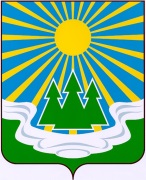 МУНИЦИПАЛЬНОЕ ОБРАЗОВАНИЕ«СВЕТОГОРСКОЕ ГОРОДСКОЕ ПОСЕЛЕНИЕ»ВЫБОРГСКОГО РАЙОНА ЛЕНИНГРАДСКОЙ ОБЛАСТИСОВЕТ ДЕПУТАТОВвторого созыва РЕШЕНИЕ от 23 апреля 2019 года                      №  16О внесении изменений в Положениео муниципальной службе в муниципальномобразовании «Светогорское городское поселение» Выборгского района Ленинградской областиВ соответствии с Федеральным законом от 06.10.2003 № 131-ФЗ «Об общих принципах организации местного самоуправления в Российской Федерации», Федеральным законом от 02.03.2007 № 25-ФЗ 
«О муниципальной службе в Российской Федерации», ст. 65 Трудового Кодекса Российской Федерации, Федеральным законом от 01.04.2019 N 48-ФЗ "О внесении изменений в Федеральный закон "Об индивидуальном (персонифицированном) учете в системе обязательного пенсионного страхования" и отдельные законодательные акты Российской Федерации", Уставом МО "Светогорское городское поселение, Решением совета депутатов от 11.12.2018 № 44 (с изм. от 25.12.2018 №47, от 13.03.2019 №6) «Об утверждении  бюджета муниципального образования «Светогорское городское поселение» Выборгского района Ленинградской области на 2019 год и на плановый период 2020 и 2021 годов», Положением о муниципальной службе в муниципальном образовании «Светогорское городское поселение» Выборгского района Ленинградской области», в целях регулирования вопросов муниципальной службы и оплаты труда муниципальных служащих в органах местного самоуправления муниципального образования «Светогорское городское поселение» Выборгского района Ленинградской области, совет депутатов муниципального образования «Светогорское городское поселение» Выборгского района Ленинградской областиРЕШИЛ:Внести в Положение о муниципальной службе в муниципальном образовании МО "Светогорское городское поселение" Выборгского района Ленинградской области, утвержденное Решением совета депутатов от 24.12.2014 №24 «Об утверждении Положения о муниципальной службе 
в муниципальном образовании «Светогорское городское поселение» Выборгского района Ленинградской области» (с изменениями от 15.09.2015 №36, от 08.12.2015 №47, от 24.10.2016 № 41, от 14.02.2017 №3, от 23.05.2017 №22, от 21.11.2017 №47, от 17.04.2018 №15, 25.12.2018 №47, 12.02.2019 №2) следующие изменения: 1.1.​ Пункт 6 части 3 статьи 16 изложить в новой редакции:«6.) документ, подтверждающий регистрацию в системе индивидуального (персонифицированного) учета, в том числе в форме электронного документа, за исключением случаев, когда трудовой договор (контракт) заключается впервые»;1.2. приложение 1 «Реестр должностей муниципальной службы в муниципальном образовании «Светогорское городское поселение» Выборгского района Ленинградской области» изложить в новой редакции (приложение 1);   1.3.​ приложение 2  «Размеры ежемесячной надбавки к должностному окладу в соответствии с присвоенным муниципальному служащему классным чином в муниципальном образовании «Светогорское городское поселение» Выборгского района Ленинградской области» изложить в новой редакции (приложение 2); 2.​ Решение вступает в силу после его официального опубликования и распространяется на правоотношения, возникшие с 1 июля 2019 года. Глава муниципального образования"Светогорское городское поселение"                                 Р. А. Генералова​ Разослано: в дело, Администрация МО, газета «Вуокса», прокуратура Приложение к решению совета депутатов от 23.04.2019 года № 16Приложение 1к Положению о муниципальной службе в муниципальном образовании «Светогорское городское поселение» Выборгского района Ленинградской областиР Е Е С Т Рдолжностей муниципальной службыв муниципальном образовании «Светогорское городское поселение»Выборгского района Ленинградской области(действует с 01.07.2019)__________________________________________________________________________Наименование должностей   				Размер месячного должностного   муниципальной службы           					оклада (рублей)_____________________________________________________________________________1.  Категория «Руководители»_____________________________________________________________________________Высшие должности муниципальной службы____________________________________________________________________________Глава администрации 								28196_____________________________________________________________________________Главные должности муниципальной службы_____________________________________________________________________________Первый заместитель главы администрации					26715Заместитель главы администрации						25550_____________________________________________________________________________Ведущие должности муниципальной службы_____________________________________________________________________________Начальник (заведующий) отдела							16449_____________________________________________________________________________Старшие должности муниципальной службы_____________________________________________________________________________Начальник (заведующий) сектора						13805_____________________________________________________________________________2. Категория  «Специалисты»_____________________________________________________________________________Старшие должности муниципальной службы_____________________________________________________________________________ Главный специалист 							 12615-13805Ведущий специалист							 11452- 12615	Младшие должности муниципальной службы____________________________________________________________________________Специалист первой категории						 9565-11452Специалист второй категории					             8720-9565Специалист								             7855-8720	_____________________________________________________________________________ 3. Категория «Обеспечивающие специалисты»_____________________________________________________________________________ Старшие должности муниципальной службы____________________________________________________________________________Главный специалист 						               12615-13805Ведущий специалист						               11452-12615_____________________________________________________________________________ Младшие должности муниципальной службы_____________________________________________________________________________Специалист первой категории						  9565-11452Специалист второй категории						  8720-9565Специалист									  7855-8720Референт первой категории						              9565-11452Референт второй категории							  8720-9565	 Референт								              7855-8720Приложение К решению совета депутатов от  23.04.2019 года № 16 Приложение 2к Положению о муниципальной службе в муниципальном образовании «Светогорское городское поселение» Выборгского района Ленинградской области Размеры ежемесячной надбавки к должностному окладу 
в соответствии с присвоенным муниципальному служащему классным чином в муниципальном образовании «Светогорское городское поселение» Выборгского района Ленинградской области(действует с 01.07. 2019)Присвоенный классный чин   						Размер ежемесячной надбавки  (рублей)____________________________________________________________________________Высшие должности муниципальной службы_____________________________________________________________________________муниципальный служащий 1 класса						9221муниципальный служащий 2 класса						8735муниципальный служащий 3 класса   						8251 _____________________________________________________________________________Главные должности муниципальной службы_____________________________________________________________________________муниципальный служащий 4 класса						7401муниципальный служащий 5 класса						7159муниципальный служащий 6 класса  					            6916 _____________________________________________________________________________Ведущие должности муниципальной службы_____________________________________________________________________________муниципальный служащий 7 класса						6309 муниципальный служащий 8 класса 						5824муниципальный служащий 9 класса 						5338 ____________________________________________________________________________Старшие должности муниципальной службы_____________________________________________________________________________муниципальный служащий 10 класса						4974муниципальный служащий 11 класса						4610муниципальный служащий 12 класса						4247_____________________________________________________________________________Младшие должности муниципальной службы_____________________________________________________________________________ муниципальный служащий 13 класса						3761муниципальный служащий 14 класса						3519муниципальный служащий 15 класса						3275